Publicado en Madrid el 11/07/2024 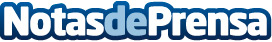 Allianz Partners proporcionará asistencia médica y servicios de repatriación en los Juegos de París 2024Los 155.000 deportistas, voluntarios y miembros de la familia olímpica y paralímpica se beneficiarán de los servicios de asistencia médica y repatriación de Allianz Partners durante los Juegos Olímpicos y Paralímpicos París 2024Datos de contacto:Prensa Allianz PartnersAllianz Partners España639269253Nota de prensa publicada en: https://www.notasdeprensa.es/allianz-partners-proporcionara-asistencia Categorias: Internacional Seguros Otros deportes Servicios médicos http://www.notasdeprensa.es